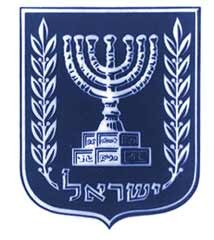 צו שירות ביטחון (מוסד לימודי חרדי), התשע"ה – 2014 תוספת (סעיף 1)____________________ התשע"ה(______________________ 2014)חמ/ 3-4940__________________משה (בוגי) יעלוןשר הביטחון דברי הסברפרק ג1 לחוק שירות ביטחון עוסק בשילוב בוגרי ישיבות ומוסדות חינוך חרדיים בצה"ל. סימן ד' בו עוסק ביעדי הגיוס בשנים הקרובות מקרב בוגרי המוסדות האמורים. סעיף 26טו עוסק ביעדי הגיוס בתקופת הסתגלות ותקופת הקבע. המדדים נקבעים לפי בוגרי מוסדות החינוך החרדי שמוגדרים בסעיף קטן (א) כהאי לישנא:   "בוגר מוסד חינוך חרדי" – מי שלמד בין גיל 14 לגיל 18, שנתיים לפחות, במוסד חינוך שהוא אחד מאלה:(1)	מוסד חינוך תרבותי ייחודי, כהגדרתו בחוק מוסדות תרבותיים ייחודיים, התשס"ח-2008, המיועד לקבוצת האוכלוסייה המפורטת בפסקה (1) להגדרה "קבוצה תרבותית ייחודית" בחוק האמור;(2)	מוסד לימודי חרדי או חלק ממוסד לימודי המיועד לתלמידים חרדים, שקבע, בצו, שר הביטחון, בהתייעצות עם שר החינוך או עם שר הכלכלה, לפי העניין, ובאישור ועדה שתקבע ועדת הכנסת לעניין זה;צו זה, בהתייעצות עם שר החינוך ועם שר הכלכלה,  קובע את רשימת המוסדות הלימודיים חרדיים או מסלולים במוסדות חינוך אחרים שבוגריהם ייחשבו חלק מרשימת המיועדים לשירות ביטחון שנכללים בחישוב יעדי הגיוס.  בתוקף סמכותי לפי פיסקה (2) בהגדרת "בוגר מוסד חינוך חרדי" בסעיף 26טו(א) לחוק שירות ביטחון [נוסח משולב], התשמ"ז - 1986 (להלן-החוק), בהתייעצות עם שר החינוך ועם שר הכלכלה, ובאישור הועדה המיוחדת למעקב אחר יישום הוראת חוק שירות ביטחון וחוק שירות לאומי אזרחי שקבעה  ועדת הכנסת לעניין זה, אני מצווה לאמור:  בתוקף סמכותי לפי פיסקה (2) בהגדרת "בוגר מוסד חינוך חרדי" בסעיף 26טו(א) לחוק שירות ביטחון [נוסח משולב], התשמ"ז - 1986 (להלן-החוק), בהתייעצות עם שר החינוך ועם שר הכלכלה, ובאישור הועדה המיוחדת למעקב אחר יישום הוראת חוק שירות ביטחון וחוק שירות לאומי אזרחי שקבעה  ועדת הכנסת לעניין זה, אני מצווה לאמור:  בתוקף סמכותי לפי פיסקה (2) בהגדרת "בוגר מוסד חינוך חרדי" בסעיף 26טו(א) לחוק שירות ביטחון [נוסח משולב], התשמ"ז - 1986 (להלן-החוק), בהתייעצות עם שר החינוך ועם שר הכלכלה, ובאישור הועדה המיוחדת למעקב אחר יישום הוראת חוק שירות ביטחון וחוק שירות לאומי אזרחי שקבעה  ועדת הכנסת לעניין זה, אני מצווה לאמור:  קביעת מוסד חינוך חרדיהמוסדות המנויים בתוספת, הם מוסד לימודי חרדי או חלק ממוסד לימודי המיועד לתלמידים חרדים, לעניין סימן ד' בפרק ג1 לחוק.  תחילהת תחילתו של צו זה ביום ג' בתמוז התשע"ד (1 ביולי 2014). בתי ספר תיכוןבתי ספר תיכוןשם המוסדישובבית יצחק לויצפתחנוך לנוערצפתתומכי תמימיםמגדל העמקיד חרוציםטבריהתפארת תמימיםחדרהכפר סיטריןחוף הכרמלידידיהפתח תקווההמעייןפתח תקווהעטרת הלווייםפתח תקווהאמית מנורת המאורפתח תקווה מקדש מנחםאלעדנהרדעאנחליםבית שלמהרחובותתומכי תמימיםלודאור משהתל אביבחידושי הרי"םתל אביבישיבת היישוב חדשתל אביבאור מנחםאור יהודהשיח יצחקבני ברקבית מנחםבני ברקנדבורנאבני ברקקרליןבני ברקתורת אמת ירושליםעמל תורניירושליםשערי רחמיםירושליםאהלי יעקבירושליםעתיד ירושליםחכמי לבירושליםחדוות התורה אמית ירושליםירושליםעטרת אברהםירושליםמאורותבית שמשאור משהבית שמשמאורותזנוחדרך אמונהתירושמאורות התורהקריית יעריםתומכי תמימיםביתר עיליתמנחת ישראלביתר עיליתקריית חינוךקריית מלאכיבית מרדכיאשדודבית דודקריית גתאור מנחםאשקלוןנתיבות להצלחהנתיבותישיבת נהוראמבוא חורוןמערבא מכון רוביןמתתיהושובוגן יבנהעמל מקס פיין (כיתות חרדיות )תל אביבעמל (כיתות חרדיות )באר שבעמגדל אורעפולהאורטכפר זיתיםאורט חב"דצפתאורטעפולהטל חרמוןקצריןעמל צפת כיתות חרדיות בתוך בתי ספר בזרם הממלכתי דתיכיתות חרדיות בתוך בתי ספר בזרם הממלכתי דתיכיתות חרדיות בתוך בתי ספר בזרם הממלכתי דתישם המוסדישובשם המסלול במוסדעמלנהריהאור חייםעמלאשדודנתיבי יוסףקריית חינוךבית שמשמשכנותייך מורשת גדאשדודמסלול מתבגרים דו שנתי מורשת גדבני ברקמסלול מתבגרים דו שנתי 